Twitter Trolls Stoked Debates About Immigrants and Pipelines in CanadaTwitter trolls linked to suspected foreign influence campaigns stoked controversy over pipelines and immigration in Canada, according to a CBC/Radio-Canada analysis of 9.6 million tweets from accounts since deleted. The troll accounts, which have since been deleted by Twitter, are suspected of having originated in Russia, Iran and Venezuela.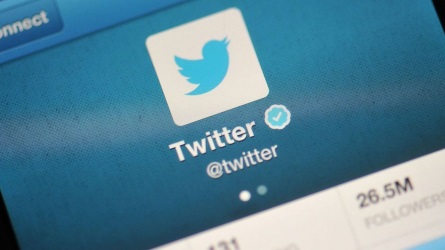 CBC 2.12.19https://www.cbc.ca/news/canada/twitter-troll-pipeline-immigrant-russia-iran-1.5014750?utm_source=API+Need+to+Know+newsletter&utm_campaign=b2754de05a-EMAIL_CAMPAIGN_2019_02_14_01_29&utm_medium=email&utm_term=0_e3bf78af04-b2754de05a-31697553Image credit:https://sturb.com/blog/wp-content/uploads/2017/02/twitter-trolls.jpg